宁陵县应急管理局文件宁应急〔2023〕54号宁陵县应急管理局关于修订安全生产和救灾领域基层政务公开标准目录的通知各股(室、队、中心)：根据《应急管理部办公厅关于印发<安全生产和救灾领域基 层政务公开标准目录的通知>》(应急厅函〔2019〕390号)和《商 丘市人民政府办公室关于调整完善基层政务公开标准目录的通 知》(商政办明电〔2023〕32号)要求，我局结合我县实际，修订了《宁陵县安全生产和救灾领域基层政务公开标准目录》(以下简称《目录》),现就有关事项通知如下。一、主要内容《目录》明确了安全生产领域涉及政策文件、依法行政、行政管理、公共服务、重点领域信息公开5类一级事项和27类二级事项；救灾领域涉及政策文件、备灾管理、灾后救助等5类一级事项和18类二级事项。按照公开内容、公开依据、公开时限、公开主体、公开渠道、公开对象和公开方式等标准，逐项梳理出安全生产和救灾领域基层政务公开目录清单。本《目录》相较于应急管理部制定的标准目录主要依据我县实际做如下修订：一是根据我县实际，将“法律法规”和“部门和地方规章”修改为“部门文件”;二是根据工作实际，将公开依据中的《社会信用体系建设规 划纲要(2014-2020年)》《国家综合防灾减灾规划(2016-2020 年)》修改为《社会信用体系建设规划纲要》《国家综合防灾减灾规划》。二、工作要求县级安全生产和救灾管理部门要按照决策、执行、管理、服务、 结果“五公开”要求，依托县级政府门户网站，利用统一的政府信息公开平台集中发布、公开安全生产和救灾领域信息。可结合实际，对照《目录》内容，提出具体要求，明确具体公开流程，建立健全信息公开审查机制，有序推动《目录》的发布和应用。附件：1.宁陵县安全生产领域基层政务公开标准目录(2023版)2.宁陵县救灾领域基层政务公开标准目录(2023版)(此件公开发布)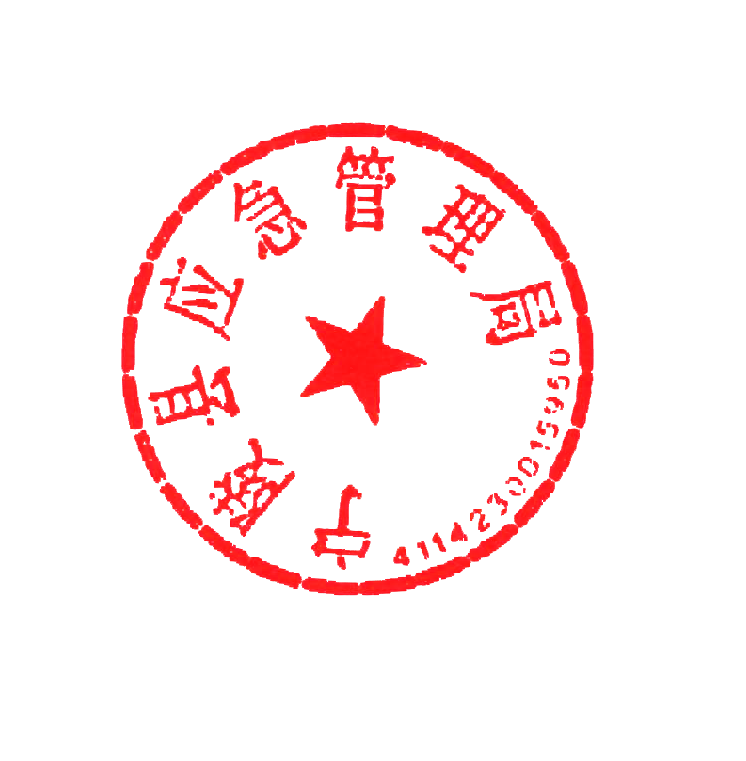 宁陵县应急管理局2023年10月31日附件1宁陵县安全生产领域基层政务公开标准目录附件2宁陵县救灾生产领域基层政务公开标准目录序号公开事项公开事项公开内容（要素）公开依据公开时限公开主体公开渠道和载体公开对象公开对象公开方式公开方式公开层级公开层级序号一级事项二级事项公开内容（要素）公开依据公开时限公开主体公开渠道和载体全社会特定群众主动依申请公开县级乡、村级1政策文件部门文件与安全生产有关的市、县两级文件《政府信息公开条例》信息形成或变更之日起20个工作日内应急管理部门■政府网站   ■两微一端   ■政务服务中心√√√√2政策文件其他政策文件其他可以公开的与安全生产有关的政策文件，包括改革方案、发展规划、专项规划、工作计划等《政府信息公开条例》信息形成或变更之日起20个工作日内应急管理部门■政府网站   ■两微一端   ■政务服务中心√√√√3政策文件标准安全生产领域有关的国家标准、行业标准、地方标准等《政府信息公开条例》信息形成或变更之日起20个工作日内应急管理部门■政府网站   ■两微一端   ■政务服务中心√√√4政策文件重大决策草案涉及管理相对人切身利益、需社会广泛知晓的重要改革方案等重大决策，决策前向社会公开决策草案、决策依据《政府信息公开条例》、《关于全面推进政务公开工作的意见》按进展情况及时公开应急管理部门■政府网站   ■两微一端   √√√√5政策文件重大政策解读及回应有关重大政策的解读与回应，安全生产相关热点问题的解读与回应《政府信息公开条例》、《关于全面推进政务公开工作的意见》重大决策作出后及时公开应急管理部门■政府网站   ■两微一端 ■政务服务中心√√√6政策文件重要会议通过会议讨论作出重要改革方案等重大决策时，经党组研究认为有必要公开讨论决策过程的会议《政府信息公开条例》、《关于全面推进政务公开工作的意见》提前一周发通知邀请应急管理部门■政府网站■两微一端   √√√√√7政策文件征集采纳社会公众意见情况重大决策草案公布后征集到的社会公众意见情况、采纳与否情况及理由等《政府信息公开条例》、《关于全面推进政务公开工作的意见》征求意见时对外公布的时限内公开应急管理部门■政府网站   
■两微一端   √√√√8依法行政行政许可办理行政许可和其他对外管理服务事项的依据、条件、程序《政府信息公开条例》、《关于推进安全生产领域改革发展的意见》信息形成或变更之日起20个工作日内应急管理部门■政府网站   
■两微一端   ■政务服务中心√√√9依法行政行政处罚办理行政处罚的依据、条件、程序以及本级行政机关认为具有一定社会影响的行政处罚决定《政府信息公开条例》、《关于推进安全生产领域改革发展的意见》信息形成或变更之日起20个工作日内应急管理部门■政府网站   ■两微一端   √√√10依法行政行政强制办理行政强制的依据、条件、程序《政府信息公开条例》、《突发事件应对法》、《突发事件应急预案管理办法》、《中共中央 国务院关于推进安全生产领域改革发展的意见》信息形成或变更之日起20个工作日内应急管理部门■政府网站   ■两微一端   √√√11行政管理隐患管理重大隐患排查、挂牌督办及其整改情况，安全生产举报电话等《安全生产法》、《政府信息公开条例》、《中共中央 国务院关于推进安全生产领域改革发展的意见》按进展情况及时公开应急管理部门■政府网站   ■两微一端   √√√√12行政管理应急管理承担处置主责、非敏感的应急信息，包括事故灾害类预警信息、事故信息、事故后采取的应急处置措施和应对结果等  《政府信息公开条例》、《突发事件应对法》、《关于全面加强政务公开工作的意见》按进展情况及时公开应急管理部门■政府网站   ■两微一端   ■政务服务中心√√√√13行政管理黑名单管理列入或撤销纳入安全生产黑名单管理的企业信息，具体企业名称、证照编号、经营地址、负责人姓名等《政府信息公开条例》、《社会信用体系建设规划纲要》信息形成或变更之日起20个工作日内应急管理部门■政府网站   ■两微一端   ■政务服务中心
√√√14行政管理事故通报1、事故信息:本部门接报查实的各类生产安全事故情况（事故发生时间、地点、伤亡情况、简要经过）                         2、典型事故通报:各类典型安全生产事故情况通报，主要包括发生时间、地点、起因、经过、结果、相关领导批示情况、预防性措施建议等内容                       3、事故调查报告：依照事故调查处理权限，经批复的生产安全事故调查报告，依法应当保密的除外《安全生产法》、《政府信息公开条例》、《中共中央 国务院关于推进安全生产领域改革发展的意见》按照中央有关要求公开应急管理部门■政府网站   ■两微一端   ■政务服务中心√√√15行政管理动态信息业务工作动态、安全生产执法检查动态《政府信息公开条例》、《中共中央 国务院关于推进安全生产领域改革发展的意见》按进展情况及时公开应急管理部门■政府网站   ■两微一端   √√√√16行政管理安全生产预警提示信息气象及灾害预警信息            不同时段、不同领域安全生产提示信息《政府信息公开条例》、《中共中央 国务院关于推进安全生产领域改革发展的意见》信息形成后及时公开应急管理部门■政府网站   ■两微一端   √√√√17公共服务政务公开目录政务公开事项的索引、名称、内容概述、生成日期等《政府信息公开条例》、《中共中央 国务院关于推进安全生产领域改革发展的意见》按进展情况及时公开应急管理部门■政府网站   ■政务服务中心√√√18公共服务政务公开标准政府信息公开指南等流程性信息《政府信息公开条例》按进展情况及时公开应急管理部门■政府网站   ■政务服务中心√√√19公共服务权力清单及责任清单同级政府审批通过的行政执法主体信息和行政许可、行政处罚、行政强制、行政检查、行政确认、行政奖励及其他行政职权等行政执法职权职责清单《政府信息公开条例》、《中共中央 国务院关于推进安全生产领域改革发展的意见》信息形成或者变更20个工作日内，如有更新，及时公开应急管理部门■政府网站   ■政务服务中心√√√20公共服务主要业务办事指南主要业务工作的办事依据、程序、时限，办事时间、地点、部门、联系方式及相关办理结果《政府信息公开条例》、《中共中央 国务院关于推进安全生产领域改革发展的意见》信息形成或者变更之日起20个工作日内应急管理部门■政府网站   ■政务服务中心√√√21公共服务年度报告政府信息公开年度报告及相关统计报表《政府信息公开条例》每年1月31日前应急管理部门■政府网站   ■政务服务中心√√√22重点领域信息公开财政资金信息预算、决算 “三公”经费安全生产专项资金使用等财政资金信息《政府信息公开条例》、《国务院关于深化预算管理制度改革的决定》、《国务院办公厅关于进一步推进预算公开工作意见的通知》按中央要求时限公开应急管理部门■政府网站   ■政务服务中心√√√√23重点领域信息公开政府采购信息本单位采购实施情况相关信息《政府信息公开条例》、《国务院关于深化预算管理制度改革的决定》、中办、国办印发《关于进一步推进预算公开工作的意见》的通知按进展情况及时公开应急管理部门■政府网站   ■政务服务中心√√√√24重点领域信息公开办事纪律和监督管理本单位的办事纪律,受理投诉、举报、信访的途径等内容《政府信息公开条例》、《中共中央 国务院关于推进安全生产领域改革发展的意见》按进展情况及时公开应急管理部门■政府网站   ■政务服务中心√√√√25重点领域信息公开重大工程项目信息项目名称、执行措施、责任分工、取得成效、后续举措等《政府信息公开条例》、《国务院办公厅关于推进重大建设项目批准和实施领域政府信息公开的意见》按照中央有关要求公开应急管理部门■政府网站
■政务服务中心√√√26重点领域信息公开检查和巡查发现安全监管监察问题检查和巡查发现的、并要求向社会公开的问题及整改落实情况《政府信息公开条例》、《中共中央 国务院关于推进安全生产领域改革发展的意见》按进展情况及时公开应急管理部门■政府网站   ■政务服务中心√√√√27重点领域信息公开建议提案办理办理制度与推进情况            人大代表建议办理              政协委员提案办理《政府信息公开条例》、《国务院办公厅关于做好全国人大代表建议和全国政协委员提案办理结果公开工作的通知》按照中央有关要求公开应急管理部门■政府网站   ■政务服务中心√√√序号公开事项公开事项公开内容（要素）公开依据公开时限公开主体公开渠道和载体公开对象公开对象公开方式公开方式公开层级公开层级序号一级事项二级事项公开内容（要素）公开依据公开时限公开主体公开渠道和载体全社会特定群众主动依申请公开县级乡、村级1政策文件部门文件与救灾有关的市、县两级文件《政府信息公开条例》信息形成或变更之日起20个工作日内应急管理部门■政府网站   ■两微一端   ■公开查阅点 ■政务服务中心√√√√2政策文件其他政策文件其他可以公开的与救灾有关的政策文件，包括改革方案、发展规划、专项规划、工作计划等《政府信息公开条例》信息形成或变更之日起20个工作日内应急管理部门■政府网站■两微一端■公开查阅点 ■政务服务中心√√√√3政策文件标准救灾领域有关的国家标准、行业标准、地方标准等《政府信息公开条例》信息形成或变更之日起20个工作日内应急管理部门■政府网站■两微一端■政务服务中心√√√4政策文件政策文件重大决策草案涉及管理相对人切身利益、需社会广泛知晓的重要改革方案等重大决策，决策前向社会公开决策草案、决策依据《政府信息公开条例》、《关于全面推进政务公开工作的意见》按进展情况及时公开应急管理部门■政府网站   ■两微一端   ■公开查阅点 √√√√5政策文件政策文件重大政策解读及回应有关重大政策的解读及回应               相关热点问题的解读及回应《政府信息公开条例》、《国务院办公厅关于在政务公开工作中进一步做好政务舆情回应的通知》重大决策作出后及时公开应急管理部门■政府网站   
■两微一端   
■公开查阅点 ■政务服务中心√√√√6政策文件政策文件重要会议以会议讨论作出重要改革方案等重大决策时，经党组研究认为有必要公开讨论决策过程的会议《政府信息公开条例》、《关于全面推进政务公开工作的意见》提前一周发通知邀请应急管理部门■政府网站   ■两微一端√√√√7政策文件政策文件征集采纳社会公众意见情况重大决策草案公布后征集到的社会公众意见情况、采纳与否情况及理由等《政府信息公开条例》、《关于全面推进政务公开工作的意见》征求意见时对外公布的时限内公开应急管理部门■政府网站   ■两微一端   ■公开查阅点 √√√√8备灾管理备灾管理综合减灾示范社区综合减灾示范社区分布情况（其具体位置、创建时间、创建级别等）《政府信息公开条例》、《社会救助暂行办法》、《国家综合防灾减灾规划》信息形成或变更之日起20个工作日内应急管理部门■政府网站   
■两微一端   
■公开查阅点 √√√√9备灾管理备灾管理灾害信息员队伍各乡镇灾害信息员工作职责和办公电话同上信息形成或变更之日起20个工作日内应急管理部门■政府网站   
■两微一端   
■公开查阅点√√√10备灾管理备灾管理预警信息气象、地震等单位发布的预警信息《政府信息公开条例》信息形成或变更之日起20个工作日内应急管理部门■政府网站■两微一端   
■公开查阅点√√√11灾后救助灾情核定信息本行政区域内因自然灾害造成的损失情况（受灾时间、灾害种类、受灾范围、灾害造成的损失等）《政府信息公开条例》、《自然灾害救助条例》信息形成或变更之日起20个工作日内应急管理部门■政府网站   
■两微一端   
■公开查阅点 √√√12灾后救助救助审定信息自然灾害救助（6类）的救助对象、申报材料、办理程序及时限等《政府信息公开条例》、《自然灾害救助条例》信息形成或变更之日起20个工作日内应急管理部门■政府网站   
■两微一端   
■公开查阅点 √√√√13灾后救助应急管理部门审批救助款物通知及划拨情况《政府信息公开条例》、《自然灾害救助条例》信息形成或变更之日起20个工作日内应急管理部门■政府网站   
■两微一端   
■公开查阅点√√√√14灾后救助因灾过渡期生活救助因灾过渡期生活救助标准、过渡期生活救助对象评议结果公示（灾民姓名、受灾情况、拟救助金额、监督举报电话）                                         过渡期生活救助对象确定（灾民姓名、受灾情况、救助金额、监督举报电话)《政府信息公开条例》、《自然灾害救助条例》信息形成或变更之日起20个工作日内应急管理部门■政府网站   
■两微一端   
■公开查阅点√√√√15灾后救助居民住房恢复重建救助居民住房恢复重建救助标准（居民因灾倒房、损房恢复重建具体救助标准）                            居民住房恢复重建救助对象评议结果公示（公开灾民姓名、受灾情况、拟救助标准、监督举报电话）《政府信息公开条例》、《自然灾害救助条例》信息形成或变更之日起20个工作日内应急管理部门■政府网站   
■两微一端   
■公开查阅点√√√√16款物管理捐赠款物信息年度捐赠款物信息以及款物使用情况《政府信息公开条例》按进展情况及时公开应急管理部门■政府网站   
■两微一端   
■公开查阅点√√√√17款物管理年度款物使用情况年度救灾资金和救灾物资等使用情况《政府信息公开条例》按进展情况及时公开应急管理部门■政府网站   
■两微一端   
■公开查阅点√√√√18工作动态工作信息防灾减灾救灾其他相关动态信息《政府信息公开条例》按进展情况及时公开应急管理部门■政府网站   
■两微一端   √√√√